TOROS ÜNİVERSİTESİ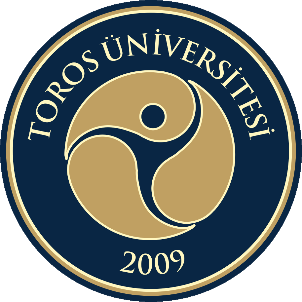 SAĞLIK BİLİMLERİ FAKÜLTESİSAĞLIK YÖNETİMİ BÖLÜMÜDANIŞMA KURULURAPORU2022DANIŞMA KURULU ÜYLERİ2022 YILI DANIŞMA KURULU KARARLARININ DEĞERLENDİRİLMESİEĞİTİM-ÖĞRETİMARAŞTIRMA-GELİŞTİRMETOPLUMSAL KATKI2022 YILI DANIŞMA KURULU KARARLARININ GENEL DEĞERLENDİRİLMESİ2022 yılında Eğitim-Öğretim alanında alınan Danışma Kurulu Kararları ile ilgili çalışmalar gerçekleştirilmiş müfredat ile ilgili çalışmalar tamamlanmış, çift ana dal ve yan dal programlarının etkin bir şekilde devamlılığı sağlanmıştır. Alan dışı dersler olarak planlanan yeni derslerin açılması ile ilgili bölümler ile görüşülmüş ve öğretim elemanlarınca ilgili konuların ders içeriklerine yerleştirilmesi sağlanmıştır.2022 yılında yapılan kalite ile ilgili anketler neticesinde; işveren ve staj yapılan kurumlara uygulanan anketlerde 5 üzerinden yapılan değerlendirmelerde 4.8 ve 4.5 oranında memnuniyet sonucuna ulaşılmıştır.  Mezun çalıştıran işverene uygulanan anketlerde ise memnuniyet oranı 5 üzerinden değerlendirilmiş olup 5 sonucuna ulaşılmıştır.  Öğrencilere yapılan anketlerde de memnuniyet oranları yüksek çıkmıştır.2023 YILI DANIŞMA KURULU ÖNERİ ve EYLEM/FAALİYET PLANIEĞİTİM-ÖĞRETİMAR-GETOPLUMSAL KATKIKurulun AdıBölüm Danışma KuruluToplantı Tarihi13/12/2022Toplantının yapılış şekliOnlineAdı ve SoyadıKurumuGöreviProf. Dr. Abdullah ÇalışkanProf. Dr. Abdullah ÇalışkanSBF Sağlık YönetimiBölüm Başkanı Doç. Dr. E. Özlem KöroğluDoç. Dr. E. Özlem KöroğluSBF Sağlık YönetimiÖğretim ÜyesiDr. Öğr. Ü. Aydan KayseriliDr. Öğr. Ü. Aydan KayseriliSBF Sağlık YönetimiÖğretim ÜyesiDr. Öğr. Ü. A. Çetin YiğitDr. Öğr. Ü. A. Çetin YiğitSBF Sağlık YönetimiÖğretim ÜyesiArş. Gör. Ece ÇölkesenArş. Gör. Ece ÇölkesenSBF Sağlık Yönetimi Araştırma GörevlisiDr. Mehmet Süleyman ŞakarDr. Mehmet Süleyman ŞakarMersin Forum Yaşam HastanesiBaşhekimDr. Mehmet Deniz ÖrenerDr. Mehmet Deniz ÖrenerMersin Özel Yenişehir HastanesiYönetim Kurulu BaşkanıDr. Ruhsar UçarDr. Ruhsar UçarToros Devlet HastanesiDoktor /YöneticiSeda YıldırımSeda YıldırımMersin Şehir HastanesiKalite MüdürüOnur KılıçOnur KılıçSağlık BakanlığıMersin Ağız ve Diş Sağlığı Hastanesi Müdür YardımcısıAyşe Nur Ekiz Ayşe Nur Ekiz Öğrenci TemsilcisiÖğrenciKararSayısıKararDeğerlendirmeOkulumuzda 2022-2023 Bahar döneminde verilmesi uygun olan “Alan Dışı Dersler” programında Sağlık Yönetimi Bölümü’nde yer alacak olan derslerin değerlendirilmesi.Alan dışı dersler programında yer alacak dersler değerlendirildi. Değerlendirme sonucunda dış paydaşlardan gelen öneriler alınarak ders içeriklerinde düzenleme yapılmasına karar verildi.Örgütsel Davranış dersinin içeriğinin kurumlardan gelen geri bildirime göre genişletilmesi ve güncellenmesi. Mevcut olan Örgütsel Davranış dersinin içeriğinin dış paydaşlardan gelen geri bildirimlere göre, örgütsel bağlılık ile ilgili konulara ağırlık verilerek yapılmasına karar verildi. Dış paydaşlar tarafından öğrencilerin takım çalışması ve bağlılık konusunda yeterli olmadığı ve bunun gelişime açık bir yön olduğu iletildi. Geri bildirime göre; öğrencilerin hem ders olarak hem de çeşitli etkinlikler ile bu yönlerinin desteklenmesine karar verildi. Öğrencilerin tıbbi dokümantasyon konusundaki eksiklerin tespit edilmesiÖğrencilerin tıbbi dokümantasyon konusundaki yeterliliklerinin arttırılması için çalışma yapılması ve bu konuda sağlık kurumlarının eleman ihtiyacının giderilmesi için ön lisans programlarının açılması hususunun görüşülmesiGünümüzün en önemli tartışma konularından birisi olan ‘Sürdürülebilirlik’ kavramının benimsenmesi ve buna yönelik programlar kapsamına alınmasıDers içeriklerinde bu konuya yer verilmesine karar verildi. KararSayısıKararDeğerlendirme1Stajyer öğrencilerinin kontrolü ve verimlilikleri ile ilgili bir sisteme ihtiyaç duyulmasıBununla ilgili kurumlar tarafından kontrolün sağlanması ve bölüm öğretim elemanları tarafından staj yapılan kurumların ziyaretinin sağlanması2Üniversite ve hastaneler arasında daha fazla iş birliği yaparak karşılıklı fayda sağlanması.İşbirliğinin geliştirilmesi yönünde çabaların artırılması.3Dış paydaşlar; kurumda çalışan personelin örgütsel bağlılık, tutum, aidiyet gibi konularda zayıf olduğunu iletti. Bununla ilgili kurum ile iş birliği yapılarak TORSEM aracılığı ile çeşitli eğitim ve seminerler planlanmasına karar verildi. KararSayısıKararDeğerlendirme1Mersin ilinin aldığı ulusal ve uluslararası göçler sebebiyle hasta niteliği/niceliğinde yaşanan hareket ve bununla ilgili kurumlara mezun öğrenci desteğinin verilmesi.Açık pozisyonlar için mezun öğrencilerin istihdamı konusunda yönlendirilme yapılması.2Sağlıkta insan gücü planlaması ve gelişmiş insan kaynağı sıkıntısı yaşanması nedeniyle kurumlarda istihdam sorunu.Farklı meslek grupları ile koordineli çalışabilecek, mevzuata hâkim, sağlık finansmanı konusunda yetkin mezun öğrencilerin yetiştirilmesi ve kurumlara yönlendirilmesi.F/E NoEylem/FaaliyetlerSorumlular 1Çift dal ve yan da takibi yapılmasıDoç. Dr. E. Özlem KÖROĞLU2Alan dışı dersler programında yer alacak dersler değerlendirilmesiDr. Öğr. Ü. Aydan KAYSERİLİ3Mevcut olan Örgütsel Davranış dersinin içeriğinin gelişen insan kaynağı ihtiyacına göre güncellenmesi Prof.Dr. Abdullah ÇALIŞKAN4İletilen durumlar dikkate alınarak, ders bazında yapılan güncellemelerin takip edilmesiDr. Öğr. Ü. Abdullah Çetin YİĞİTF/E No Eylem/FaaliyetlerSorumlular 1Üniversite ve hastaneler arasında iş birliği çalışmalarının artırılmasıDr. Öğr. Ü. Aydan KAYSERİLİF/E NoEylem/FaaliyetlerSorumlular 1Açık pozisyonlar için mezun öğrencilerin istihdamı konusunda yönlendirilme yapılması.Doç. Dr. E. Özlem KÖROĞLU2Farklı meslek grupları ile koordineli çalışabilecek, mevzuata hakim, sağlık finansmanı konusunda yetkin mezun öğrencilerin yetiştirilmesi ve kurumlara yönlendirilmesi.Dr. Öğr. Ü. Abdullah Çetin YİĞİT